CURRICULAM VITAE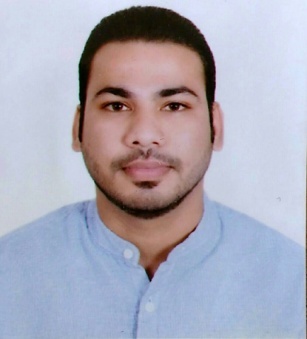 AmitE-mail -  amit.382516@2freemail.com TECHNICAL SKILLQUALIFICATION SUMMRY TRAINING UNDERGONE:	INDUSTRIAL-TRAINING:I have done  my  Major  training from -RANI AVANTI BAI SAGAR BANDH YOUGNA (Hydro Power Plant  Bargi)I have done Minor training from NARMADA GELATINE Pvt. Ltd. JABALPUR .DECLARATION:I here by declare that the above information furnished by me is true tothe best of my knowledge.Place: Dubai OBJECTIVE Seeking to work in a dynamic environment in team where I can put my innovative& constructive ideas and could contribute for attaining organization goals.WORK EXPERIENCEASH TECH MACHINERIES PVT. LTD. COIMBATORE, TAMILNADU, India.Working in ASH TECH MACHINERIES PVT. LTD. as a Service Engineer.Since 2015-2016.Job Profile:1.  Service Engineer2.  Seles Engineer.3.  Maintenance Engineer.MAA GAYATRI AGENCIES, JABALPUR (M.P) IndiaWorking in MAA GAYATRI AGENCIESas a Production engineer.Since 2014-2015.Job Profile:1.  Senior Production Analysis.2.  Maintenance Engineer.MAA TARA INDUSTRIESPVT. LTD  ,JABALPUR (M.P) IndiaWorking in MAA TARA INDUSTRIESPVT. LTD.as a Production EngineerSince 2013-2014.Job Profile:1.  Production Analysis.2.  Team handling.3.  Quality control.4.  Document handling.Lath Machine      Grinding  Machine Drilling MachineGas WeldingWelding Machine*Operating System    :            Window 98/2000/XP/W7/W8. *Key Skill                   :             Auto Cad Design.DegreeCollege/SchoolUniversity/BoardYear Of PassingAggregate         B.E(Mechanical Engg.)Vindhya Institute Of Technology & Science, Jabalpur  (MP)Rajeev Gandhi Technical University, Bhopal.     2012  70 %12thKhalsa H. Sec School Sadar Jabalpur.M.P. Board200755 %10thSaraswatiShikshaMandirGupteshwer road Jabalpur.M.P. Board200578 %PERSONAL PROFILE: